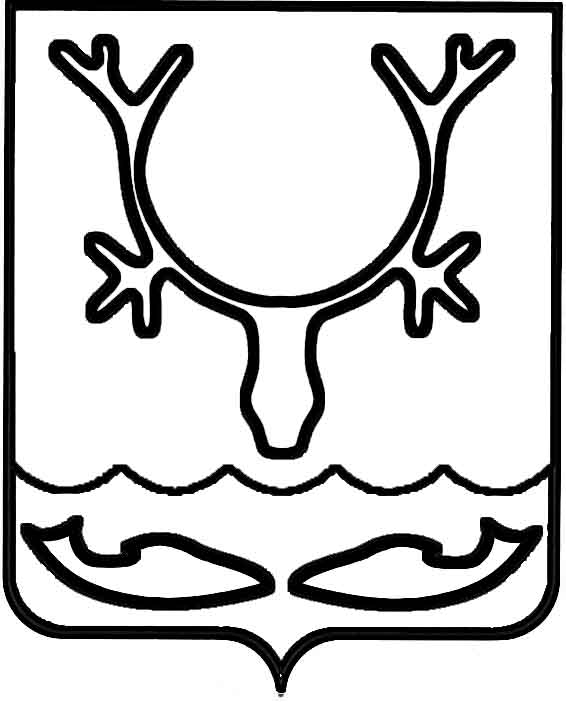 Администрация муниципального образования
"Городской округ "Город Нарьян-Мар"РАСПОРЯЖЕНИЕО назначении инвестиционных уполномоченных в муниципальном образовании "Городской округ "Город Нарьян-Мар"В соответствии с Федеральным законом от 06.10.2003 № 131-ФЗ "Об общих принципах организации местного самоуправления в Российской Федерации", в целях создания условий для привлечения инвестиций в экономику муниципального образования "Городской округ "Город Нарьян-Мар", стимулирования инвестиционной активности субъектов хозяйственной деятельности, оказания содействия в реализации инвестиционных проектов на территории муниципального образования "Городской округ "Город Нарьян-Мар":Назначить инвестиционными уполномоченными в муниципальном образовании "Городской округ "Город Нарьян-Мар":- Бережного Андрея Николаевича, первого заместителя главы Администрации МО "Городской округ "Город Нарьян-Мар";- Жукову Ольгу Владимировну, заместителя главы Администрации 
МО "Городской округ "Город Нарьян-Мар" по экономике и финансам.Признать утратившим силу распоряжение Администрации муниципального образования "Городской округ "Город Нарьян-Мар" от 30.10.2023 № 582-р 
"О назначении инвестиционного уполномоченного в муниципальном образовании "Городской округ "Город Нарьян-Мар".Контроль за исполнением настоящего распоряжения оставляю за собой.29.02.2024№106-рГлава города Нарьян-Мара О.О. Белак